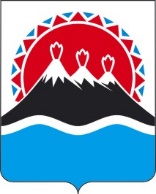 МИНИСТЕРСТВО ЭКОНОМИЧЕСКОГО РАЗВИТИЯ КАМЧАТСКОГО КРАЯПРИКАЗг. Петропавловск-КамчатскийВ соответствии с пунктом 4 части 8 Порядка проведения процедуры оценки регулирующего воздействия проектов нормативных правовых актов Камчатского края и Порядка проведения экспертизы нормативных правовых актов Камчатского края, утвержденного постановлением Правительства Камчатского края от 28.09.2022 № 510-ППРИКАЗЫВАЮ:Утвердить Методику формирования рейтинга качества осуществления оценки регулирующего воздействия и экспертизы в городских округах, муниципальных районах Камчатского края и Алеутском муниципальном округе согласно приложению к настоящему приказу. Признать утратившим силу приказ Агентства инвестиций и предпринимательства Камчатского края от 30.03.2017 № 33-п «Об утверждении Методики формирования рейтинга качества осуществления оценки регулирующего воздействия и экспертизы в городских округах и муниципальных районах Камчатского края».Настоящий приказ вступает в силу через 10 дней после дня его официального опубликования.Приложение к приказу Министерства экономического развития Камчатского края от [Дата регистрации] № [Номер документа]Методикаформирования рейтинга качества осуществленияоценки регулирующего воздействия и экспертизыв городских округах, муниципальных районах и Алеутском муниципальном округе Камчатского краяОбщие положения1. Настоящая Методика формирования рейтинга качества осуществления оценки регулирующего воздействия и экспертизы в городских округах, муниципальных районах Камчатского края и Алеутском муниципальном округе (далее – Методика), разработана в целях оценки качества проведения оценки регулирующего воздействия (далее – ОРВ) проектов муниципальных нормативных правовых актов (далее – НПА), экспертизы муниципальных НПА в городских округах, муниципальных районах и Алеутском муниципальном округе Камчатского края (далее – муниципальные образования Камчатского края), выявления лучших практик внедрения процедуры ОРВ проектов муниципальных НПА и экспертизы муниципальных НПА.2. ОРВ проектов муниципальных НПА и экспертиза муниципальных НПА осуществляется в соответствии с Федеральным законом от 06.10.2003 
№ 131-ФЗ «Об общих принципах организации местного самоуправления в Российской Федерации» и Законом Камчатского края от 23.09.2014 № 503 
«О проведении оценки регулирующего воздействия проектов муниципальных нормативных правовых актов и экспертизы муниципальных нормативных правовых актов в Камчатском крае».3. Рейтинг качества осуществления оценки регулирующего воздействия и экспертизы в муниципальных образованиях Камчатского края (далее – Рейтинг) проводится Министерством экономического развития Камчатского края (далее – Министерство).Методология и сроки формирования рейтинга качества осуществления оценки регулирующего воздействия и экспертизы в муниципальных образованиях Камчатского края4. Для формирования Рейтинга используется система показателей согласно приложению 1 к Методике.5. Система показателей включает в себя следующие блоки:1) «Нормативное правовое закрепление и механизм проведения ОРВ проектов муниципальных НПА и экспертизы муниципальных НПА»;2) «Практический опыт проведения ОРВ проектов муниципальных НПА и экспертизы муниципальных НПА»;3) «Методическое и организационное сопровождение» и «Независимая оценка».6. Каждый из блоков состоит из показателей с присвоенными им удельными весами – баллами, общей суммой 100 баллов.7. Муниципальные образования Камчатского края в зависимости от набранной суммы баллов распределяются по условным группам согласно приложению 2 к Методике.8. К группе «Высший уровень» относятся муниципальные образования Камчатского края, набравшие от 80 до 100 баллов, к группе «Хороший уровень» - от 60 до 79 баллов, к группе «Удовлетворительный уровень» - от 40 до 59 баллов, и к группе «Неудовлетворительный уровень» - от 0 до 39 баллов.Министерство с целью формирования рейтинга ежегодно не позднее 5 ноября запрашивает информацию от уполномоченных органов муниципальных образованиях Камчатского края, ответственных за внедрение процедуры ОРВ проектов муниципальных НПА, выполняющих, функции нормативного правового, информационного, методического обеспечения ОРВ проектов муниципальных НПА и оценки качества проведения процедуры ОРВ проектов муниципальных НПА, а также на проведение экспертизы муниципальных НПА (далее – уполномоченные органы) за отчетный период по установленной форме согласно приложению 3 к Методике. Одновременно с направлением в уполномоченные органы запроса, указанного в пункте 11 Методики, Министерство направляет членам координационных или совещательных органов в сфере развития малого и среднего предпринимательства муниципальных образованиях Камчатского края, иным представителям экспертного сообщества муниципальных образований в Камчатском крае запрос информации, необходимой для формирования блока «Независимая оценка» системы показателей в установленной форме согласно приложению 4 к Методике. Под экспертным сообществом понимаются физические и юридические лица, общественные объединения в сфере предпринимательской и инвестиционной деятельности и иные организации, участвующие в осуществлении процедуры ОРВ проектов муниципальных НПА и экспертизы муниципальных НПА.Муниципальным образованием Камчатского края могут быть предложены представители экспертного сообщества для участия в независимой оценке. Данные предложения направляются в Министерство до 15 октября текущего года и должны включать в себя сведения о наименовании данных организаций, сфере деятельности, а также контактные данные, включая юридический и электронный адрес. Блок «Независимая оценка» оценивается путем вычисления среднего балла по каждому из показателей.Итоговый рейтинг размещается на официальном сайте Министерства https://www.kamgov.ru/minecon/ocenka-reguliruusego-vozdejstvia/informacionnye-materialy не позднее 15 декабря текущего года и одновременно направляется в муниципальные образования Камчатского края.Критерии начисления баллов по отдельным показателям системы показателей, используемых для формирования рейтинга качества осуществления оценки регулирующего воздействия и экспертизыв муниципальных образованиях Камчатского края15. В целях начисления баллов по показателю, установленному пунктом 1.5 блока 1 приложения 1 к Методике под количественными методами понимается количественное сопоставление предполагаемых результатов реализации различных вариантов предлагаемого правового регулирования (включая анализ косвенного воздействия на смежные сферы общественных отношений) с учетом требуемых материальных, временных, трудовых затрат на его введение, а также возможных издержек и выгод предполагаемых адресатов такого регулирования. Использование данного метода отражается в заключениях об ОРВ. В сводных отчетах и заключениях об ОРВ также отражается вывод о возможных альтернативных способах предлагаемого регулирования.16. В целях начисления баллов по показателю, установленному пунктом 1.10 блока 1 приложения 1 к Методике под процедурой урегулирования разногласий понимается проведение согласительного совещания между разработчиком проекта муниципального НПА и уполномоченным органом, подготовившим заключение об ОРВ.17. В целях начисления баллов по показателям, установленным пунктами 2.1, 2.2 блока 2 приложения 1 к Методике под систематической основой понимается проведение процедуры ОРВ в отношении всех проектов муниципальных НПА в установленной предметной области проведения ОРВ, экспертизы в отношении всех муниципальных НПА, включенных в план проведения экспертизы за отчетный период (предыдущий год). При этом заключения об ОРВ и о результатах экспертизы по указанным проектам муниципальных НПА и муниципальным НПА должны быть размещены в открытом доступе.18. В целях начисления баллов по показателю, установленному пунктом 2.3 блока 2 приложения 1 к Методике учитывается соблюдение основных принципов проведения ОРВ проектов муниципальных НПА и экспертизы муниципальных НПА, а также достаточность информации, размещенной на официальном сайте администрации муниципального образования в разделе, посвященному ОРВ проектов муниципальных НПА и экспертизе муниципальных НПА (далее – раздел «ОРВ»).19. При анализе информации, размещенной на официальном сайте, учитывается следующая информация:предмет правового регулирования проекта муниципального НПА, его цели;количественные методы, использованные при проведении ОРВ или экспертизы;сроки проведения публичных консультаций;степень регулирующего воздействия; результат ОРВ или экспертизы.20. В целях начисления баллов по показателю, установленному пунктом 2.3 блока 2 приложения 1 к Методике, муниципальному образованию необходимо разместить на официальном сайте не менее 2 лучших практик за отчетный период.21. В целях начисления баллов по показателю, установленному пунктом 3.1 блока 3 приложения 1 к Методике под формами документов, необходимых для проведения ОРВ проектов муниципальных НПА и экспертизы муниципальных НПА, понимаются, в том числе утвержденные формы сводного отчета о проведении ОРВ и заключений об ОРВ проекта муниципального НПА и результатах экспертизы муниципального НПА. 22. В целях начисления баллов по показателю, установленному пунктом 3.2 блока 3 приложения 1 к Методике под иными сайтами в информационно-телекоммуникационной сети «Интернет», на которых может быть размещена информация об ОРВ проектов муниципальных НПА и экспертизе муниципальных НПА, понимаются официальные сайты общественных организаций по поддержке предпринимательства, представителей предпринимательского сообщества муниципального образования Камчатского края, исполнительных органов Камчатского края, едином региональном интернет-портале, предназначенном для размещения нормативных правовых актов Камчатского края (проектов нормативных правовых актов Камчатского края) в целях их публичного обсуждения в информационно-телекоммуникационной сети «Интернет», а также размещения иной информации, связанной с проведением процедуры оценки регулирующего воздействия, который расположен по адресу http://regulation.kamgov.ru/, и иных официальных информационных ресурсах.23. Положения настоящего раздела также используются при заполнении приложения 3 к Методике.24. При заполнении приложения 3 к Методике муниципальные образования Камчатского края должны обосновывать те положения, на которые они ссылаются, указывая необходимые сведения в специально отведенных разделах.Приложение 1 к Методике формирования рейтинга качества осуществления оценки регулирующего воздействия и экспертизы в муниципальных образованиях Камчатского краяСистема показателей, используемых для формирования рейтинга качества осуществления оценки регулирующего воздействия и экспертизы в муниципальных образованиях Камчатского краяТаблица формирования рейтинга качества осуществления оценки регулирующего воздействия и экспертизы в муниципальных образованиях Камчатского краяФорма запроса информации, используемой для формирования рейтинга качества осуществления оценки регулирующего воздействия и экспертизыв муниципальных образованиях Камчатского края[Дата регистрации]№[Номер документа]Об утверждении Методики формирования рейтинга качества осуществления оценки регулирующего воздействия и экспертизы в городских округах, муниципальных районах Камчатского края и Алеутском муниципальном округе Министр[горизонтальный штамп подписи 1]А.С. Гончаровп/пНаименование показателяБаллыБлок 1 «Нормативное правовое закрепление и механизм проведения ОРВ проектов муниципальных НПА и экспертизы муниципальных НПА» - 35 баллаБлок 1 «Нормативное правовое закрепление и механизм проведения ОРВ проектов муниципальных НПА и экспертизы муниципальных НПА» - 35 баллаБлок 1 «Нормативное правовое закрепление и механизм проведения ОРВ проектов муниципальных НПА и экспертизы муниципальных НПА» - 35 балла1.1.Определен уполномоченный орган, ответственный за внедрение процедуры ОРВ проектов муниципальных НПА, выполняющий, функции нормативного правового, информационного, методического обеспечения ОРВ проектов муниципальных НПА и оценки качества проведения процедуры ОРВ проектов муниципальных НПА, а также на проведение экспертизы муниципальных НПА21.2.Утвержден порядок проведения процедуры ОРВ проектов муниципальных НПА:Максимально - 81.2.1.разработчиком которых является администрация муниципального образования41.2.2.разработчиком которых является представительный орган местного самоуправления муниципального образования41.3.Процедура ОРВ проводится, начиная со стадии обсуждения идеи (концепции) нового правового регулирования21.4.Срок проведения публичных консультаций по проектам муниципальных НПА составляет не менее 20, 10 и 5 рабочих дней для высокой, средней и низкой степеней регулирующего воздействия соответственно21.5.ОРВ проектов муниципальных НПА осуществляется с использованием количественных методов, делается вывод о возможных альтернативных способах предлагаемого регулирования31.6.При проведении ОРВ учитывается степень регулирующего воздействия проектов муниципальных НПА31.7.Нормативно закреплен механизм учета выводов, содержащихся в заключениях об ОРВ31.8.Нормативно закреплено обязательное наличие заключения об ОРВ для проектов муниципальных НПА, регулирующих отношения в установленной предметной области проведения ОРВ31.9.Утвержден порядок проведения экспертизы муниципальных НПА41.10.Нормативно закреплена процедура урегулирования разногласий, выявленных в ходе проведения ОРВ проектов муниципальных НПА и экспертизы муниципальных НПА31.11.Утверждены формы документов, необходимых для проведения ОРВ проектов муниципальных НПА и экспертизы муниципальных НПА2Блок 2 «Практический опыт проведения процедуры ОРВ проектов муниципальных НПА и экспертизы муниципальных НПА» - 25 балловБлок 2 «Практический опыт проведения процедуры ОРВ проектов муниципальных НПА и экспертизы муниципальных НПА» - 25 балловБлок 2 «Практический опыт проведения процедуры ОРВ проектов муниципальных НПА и экспертизы муниципальных НПА» - 25 баллов2.1.На систематической основе проводится ОРВ проектов муниципальных НПА102.2.На систематической основе проводится экспертиза муниципальных НПА:Максимально - 102.2.1.экспертизу прошли все муниципальные НПА, включенные в Перечень муниципальных НПА, в отношении которых проводится экспертиза на соответствующий год82.2.2.по результатам экспертизы внесены изменения или принято решение об отмене в отношении 50 % и более муниципальных НПА, по которым проведена экспертиза22.3.На официальном сайте администрации муниципального образования в разделе «ОРВ» приведены практические примеры проведения ОРВ и экспертизы в муниципальном образовании5Блок 3 «Методическое и организационное сопровождение» - 20 балловБлок 3 «Методическое и организационное сопровождение» - 20 балловБлок 3 «Методическое и организационное сопровождение» - 20 баллов3.1.Муниципальные НПА, регламентирующие процедуру проведения ОРВ и экспертизы, а также типовые формы документов, необходимых для проведения процедуры ОРВ и экспертизы, размещены на официальном сайте администрации муниципального образования43.2.Информация об ОРВ проектов муниципальных НПА и экспертизе муниципальных НПА размещается:Максимально - 83.2.1.на официальном сайте администрации муниципального образования63.2.2.на иных сайтах в информационно-телекоммуникационной сети «Интернет»23.3.В муниципальном образовании создан и действует коллегиальный совещательный орган по вопросам ОРВ и экспертизы23.4.Проводятся мероприятия, посвященные реализации института ОРВ в муниципальных образованиях.Информация о прошедших и (или) готовящихся мероприятиях (событиях) в сфере ОРВ регулярно публикуются в сети Интернет, СМИ43.5.Заключены соглашения о взаимодействии при проведении процедуры ОРВ проектов муниципальных НПА и экспертизы муниципальных НПА с представителями предпринимательского сообщества, общественными объединениями в сфере предпринимательской и инвестиционной деятельности2Блок 4 «Независимая оценка» - 20 балловБлок 4 «Независимая оценка» - 20 балловБлок 4 «Независимая оценка» - 20 баллов4.1.Информация об ОРВ и экспертизе муниципального образования Камчатского края размещена в открытом доступе, является актуальной и достаточной0-44.2.Администрацией муниципального образования Камчатского края проводится работа по информированию членов координационных или совещательных органов в области малого и среднего предпринимательства в муниципальном образовании, иных представителей экспертного сообщества об особенностях проведения ОРВ проектов муниципальных НПА и экспертизы муниципальных НПА0-44.3.Администрацией муниципального образования Камчатского края осуществляется рассылка членам координационных или совещательных органов в области малого и среднего предпринимательства в муниципальном образовании, иным представителям экспертного сообщества уведомлений о проведении публичных консультаций в рамках процедуры ОРВ проектов муниципальных НПА и экспертизы муниципальных НПА0-44.4.Мнения представителей предпринимательского и экспертного сообщества учитываются при проведении ОРВ и экспертизы в муниципальном образовании0-44.5. Выводы, содержащиеся в заключениях об ОРВ, учитываются при принятии проектов муниципальных НПА0-4Приложение 2 к Методике формирования рейтинга качества осуществления оценки регулирующего воздействия и экспертизы в муниципальных образованиях Камчатского краяп/пМуниципальное образование Камчатского краяБаллыГруппаБаллы1.«Высший уровень»от 80 до 1002.«Высший уровень»от 80 до 1003.«Высший уровень»от 80 до 100«Хороший уровень»от 60 до 79«Хороший уровень»от 60 до 79«Хороший уровень»от 60 до 79«Удовлетворительный уровень»от 40 до 59«Удовлетворительный уровень»от 40 до 59«Удовлетворительный уровень»от 40 до 59«Неудовлетворительный уровень»от 0 до 39«Неудовлетворительный уровень»от 0 до 39(n)«Неудовлетворительный уровень»от 0 до 39Приложение 3 к Методике формирования рейтинга качества осуществления оценки регулирующего воздействия и экспертизы в муниципальных образованиях Камчатского краяОБЩИЕ СВЕДЕНИЯОБЩИЕ СВЕДЕНИЯОБЩИЕ СВЕДЕНИЯМуниципальное образованиеМуниципальное образованиеДата составления________202_г.Блок 1 «Нормативное правовое закрепление и механизм проведения ОРВ проектов муниципальных НПА и экспертизы муниципальных НПА» Блок 1 «Нормативное правовое закрепление и механизм проведения ОРВ проектов муниципальных НПА и экспертизы муниципальных НПА» Блок 1 «Нормативное правовое закрепление и механизм проведения ОРВ проектов муниципальных НПА и экспертизы муниципальных НПА» 1.1.Определен уполномоченный орган, ответственный за внедрение процедуры ОРВ проектов муниципальных НПА, выполняющий, функции нормативного правового, информационного, методического обеспечения ОРВ проектов муниципальных НПА и оценки качества проведения процедуры ОРВ проектов муниципальных НПА, а также на проведение экспертизы муниципальных НПА(полное наименование структурного подразделения, реквизиты муниципального нормативного правового акта об утверждении уполномоченного органа)Да/Нет1.2.Утвержден порядок проведения процедуры ОРВ проектов муниципальных НПА:1.2.1.разработчиком которых является администрация муниципального образования(реквизиты муниципального нормативного правового акта, регламентирующего проведение процедуры ОРВ)Да/Нет1.2.2.разработчиком которых является представительный орган местного самоуправления муниципального образования(реквизиты муниципального нормативного правового акта, регламентирующего проведение процедуры ОРВ)Да/Нет1.3.Процедура ОРВ проводится, начиная со стадии обсуждения идеи (концепции) нового правового регулирования(указать положения муниципального нормативного правового акта)Да/Нет1.4.Срок проведения публичных консультаций по проектам муниципальных НПА составляет не менее 20, 10 и 5 рабочих дней для высокой, средней и низкой степеней регулирующего воздействия соответственно(указать положения муниципального нормативного правового акта)____ (дней)1.5.ОРВ проектов муниципальных НПА осуществляется с использованием количественных методов, делается вывод о возможных альтернативных способах предлагаемого регулирования:Да/Нет1.5.1.общее количество заключений об ОРВ;Указать число1.5.2.заключения об ОРВ, подготовленные с использованием количественных методов и выводами о возможных альтернативных способах предлагаемого регулированияУказать число1.6.При проведении ОРВ учитывается степень регулирующего воздействия проектов муниципальных НПА(указать положения муниципального нормативного правового акта)Да/Нет1.7.Нормативно закреплен механизм учета выводов, содержащихся в заключениях об ОРВ(указать положения муниципального нормативного правового акта)Да/Нет1.8.Нормативно закреплено обязательное наличие заключения об ОРВ для проектов муниципальных НПА, регулирующих отношения в установленной предметной области проведения ОРВ(указать положения муниципального нормативного правового акта)Да/Нет1.9.Утвержден порядок проведения экспертизы муниципальных НПА(реквизиты муниципального нормативного правового акта, регламентирующего проведение процедуры экспертизы)Да/Нет1.10.Нормативно закреплена процедура урегулирования разногласий, выявленных в ходе проведения ОРВ проектов муниципальных НПА и экспертизы муниципальных НПА(указать положения муниципального нормативного правового акта)Да/Нет1.11.Утверждены формы документов, необходимых для проведения ОРВ проектов муниципальных НПА и экспертизы муниципальных НПА(указать положения муниципального нормативного правового акта)Да/НетБлок 2 «Практический опыт проведения процедуры ОРВ проектов муниципальных НПА и экспертизы муниципальных НПА» Блок 2 «Практический опыт проведения процедуры ОРВ проектов муниципальных НПА и экспертизы муниципальных НПА» Блок 2 «Практический опыт проведения процедуры ОРВ проектов муниципальных НПА и экспертизы муниципальных НПА» 2.1.На систематической основе проводится ОРВ проектов муниципальных НПА:2.1.1.общее количество заключений об ОРВУказать число2.1.2.количество положительных заключений об ОРВ, разработчиком которых является администрация муниципального образованияУказать число2.1.3.количество положительных заключений об ОРВ, разработчиком которых является представительный орган местного самоуправления муниципального образованияУказать число2.1.4.количество отрицательных заключений об ОРВ, разработчиком которых является администрация муниципального образованияУказать число2.1.5.количество отрицательных заключений об ОРВ, разработчиком которых является представительный орган местного самоуправления муниципального образованияУказать число2.2.На систематической основе проводится экспертиза муниципальных НПА:2.2.1.количество муниципальных НПА, включенных в Перечень муниципальных НПА, в отношении которых проводится экспертиза на соответствующий год(реквизиты муниципального нормативного правового акта, утверждающего Перечень, адрес размещения материалов в сети «Интернет»)Указать число2.2.2.количество положительных заключений по итогам экспертизы муниципальных НПА(место для текстового описания, адрес размещения материалов в сети «Интернет»)Указать число2.2.3.количество муниципальных НПА, по итогам экспертизы которых выявлены положения, затрудняющие ведение предпринимательской и инвестиционной деятельности(место для текстового описания, адрес размещения материалов в сети «Интернет»)Указать число2.2.4.количество муниципальных НПА, по результатам экспертизы которых в них внесены изменения или принято решение об их отмене(место для текстового описания, адрес размещения материалов в сети «Интернет»)Указать число2.2.5.количество муниципальных НПА, по результатам экспертизы которых остались без изменений(место для текстового описания, адрес размещения материалов в сети «Интернет»)Указать число2.3.На официальном сайте администрации муниципального образования в разделе «ОРВ» приведены практические примеры проведения ОРВ и экспертизы в муниципальном образовании(место для текстового описания, адрес размещения материалов в сети «Интернет»)Да/НетБлок 3 «Методическое и организационное сопровождение»Блок 3 «Методическое и организационное сопровождение»Блок 3 «Методическое и организационное сопровождение»3.1.Муниципальные НПА, регламентирующие процедуру проведения ОРВ и экспертизы, а также типовые формы документов, необходимых для проведения процедуры ОРВ и экспертизы, размещены на официальном сайте администрации муниципального образования(место для текстового описания, адрес размещения материалов в сети «Интернет»)Да/Нет3.2.Информация об ОРВ проектов муниципальных НПА и экспертизе муниципальных НПА размещается:3.2.1.на официальном сайте администрации муниципального образования(место для текстового описания, адрес размещения материалов в сети «Интернет»)Да/Нет3.2.2.на иных сайтах в информационно-телекоммуникационной сети «Интернет»(место для текстового описания, адрес размещения материалов в сети «Интернет»)Да/Нет3.3.В муниципальном образовании создан и действует коллегиальный совещательный орган по вопросам ОРВ и экспертизы(указать положения муниципального НПА, адрес размещения материалов в сети «Интернет», даты заседаний коллегиального совещательного органа)Да/Нет3.4.Проводятся мероприятия, посвященные реализации института ОРВ в муниципальных образованиях.Информация о прошедших и (или) готовящихся мероприятиях (событиях) в сфере ОРВ регулярно публикуются в сети Интернет, СМИ(место для текстового описания, адрес размещения материалов в сети «Интернет», СМИ)Да/Нет3.5.Заключены соглашения о взаимодействии при проведении процедуры ОРВ проектов муниципальных НПА и экспертизы муниципальных НПА с представителями предпринимательского сообщества, общественными объединениями в сфере предпринимательской и инвестиционной деятельности(место для текстового описания, количество заключенных соглашений)Да/Нет